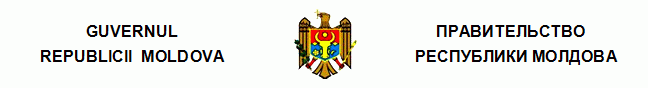 H O T Ă R Î R E pentru aprobarea Regulamentului cu privire la momentul de expertizare a condiţiilor de muncă. nr. 161  din  31.03.93 Monitor nr.3/89 din 30.03.1993 * * * Întru îndeplinirea hotărîrii Guvernului Republicii Moldova din 15 decembrie 1992 nr.820 “Cu privire la constituirea expertizei de Stat a Condiţiilor de Muncă a Republicii Moldova în cadrul Ministerului Muncii şi Protecţiei Sociale, Guvernul Republicii Moldova HOTĂRĂŞTE: 1. Se aprobă Regulamentul cu privire la modul de expertiză a condiţiilor de muncă (se anexează). 2. Expertiza de Stat a Condiţiilor de Muncă a Republicii Moldova în scopul perfecţionării Regulamentului menţionat, poate elabora şi aproba metodologii pentru realizarea unor genuri aparte de expertiză a condiţiilor de muncă. Aprobat prin hotărîrea Guvernului Republicii Moldova din nr.161 31 martie 1993 REGULAMENTUL cu privire la modul de expertizare a condiţiilor de muncă I. DISPOZIŢII GENERALE 1. Expertiza condiţiilor de muncă se efectuează, potrivit Legii din 27 decembrie 1990 “Cu privire la asigurarea cu pensii de stat îi Republica Moldova”, Legii din 2 iulie 1991 “Cu privire la protecţia muncii” şi hotărîrii Guvernului Republicii Moldova din 15 decembrie 1992 nr.820 “Cu privire la constituţia Expertizei de Stat a Condiţiilor de Muncă a Republicii Moldova în cadrul Ministerului Muncii şi Protecţiei Sociale”, de către experţii de stat ai Expertizei de Stat a Condiţiilor de Muncă. 2. Expertiza condiţiilor de muncă la întreprinderi şi organizaţii, indiferent de formele de proprietate, se efectuează în scopul asigurării corectitudinii la aplicarea listelor de asigurare cu pensii în condiţii avantajoase şi acordarea concediilor suplimentare, pregătirii propunerilor vizînd perfecţionarea acestor liste, exercitării controlului asupra calităţii atestării locurilor de muncă, diferenţierii tarifelor de asigurare socială, protecţiei lucrătorilor care desfăşoară activitate în locuri de muncă cu condiţii nefavorabile. Expertiza de Stat a Condiţiilor de Muncă, reieşind din sarcinile concrete, efectuează următoarele genuri de expertiza: expertiza condiţiilor de muncă la locurile de muncă; expertiza aplicării corecte a listelor unităţilor de protecţie, lucrărilor, profesiilor, funcţiilor şi indicilor, conform cărora se stabilesc pensii în condiţii avantajoase şi concedii suplimentare; expertiza calităţii efectuării la întreprinderi şi în organizaţii a atestării locurilor de muncă privind condiţiile de muncă şi raportarea lor la categoria cu condiţii de muncă nocive şi grele; expertiza condiţiilor de muncă privind evaluarea cheltuielilor legate de înlesnirile şi compensaţiile prevăzute pentru munca, prestată în condiţii nefavorabile, pentru diferenţierea tarifelor de asigurare socială; expertiza condiţiilor de muncă privind soluţionarea litigiilor care apar între persoanele juridice şi cetăţeni (salariaţi) în vederea aprecierii condiţiilor de muncă, acordării de înlesniri şi compensaţii pentru activitate desfăşurată în condiţii nefavorabile, precum şi altor diferende care urmează să fie soluţionate de Expertiza de Stat a Condiţiilor de muncă; expertiza condiţiilor de muncă în conformitate cu propunerile întreprinderilor, organizaţiilor sau organelor sindicale în scopul modificării listelor unităţilor de producţie, lucrărilor, profesiilor, funcţiilor şi indicilor pentru asigurarea cu pensii în condiţii avantajoase şi acordarea condiţiilor suplimentare; alte genuri de expertiză, care decurg din atribuţiile Expertizei de Stat a Condiţiilor de Muncă. II. ORGANIZAREA EXPERTIZĂRII CONDIŢIILOR DE MUNCĂ 3. Expertiza condiţiilor de muncă se efectuează în mod planificat şi operativ. 4. Expertiza de Stat a Condiţiilor de Muncă poate informa în prealabil, administraţia întreprinderii, organizaţiei despre efectuarea oricărui gen de expertiză de stat a condiţiilor de muncă, în cazul cînd consideră că această informaţie nu poate afecta eficienţa expertizei. Notificarea la timp se face în scopul efectuării expertizei calitativ şi operativ. Totodată, poate fi indicat genul sau scopul expertizării, caracterul documentelor necesare la efectuarea ei. 5. La efectuarea concretă a unui gen de expertiză a condiţiilor de muncă în modul stabilit pot fi antrenaţi specialişti de înaltă calificare din ramurile economiei naţionale şi savanţi, munca cărora este remunerară, precum şi reprezentanţi al organelor supravegherii sanitare, tehnici şi ai organelor sindicale. În cazul efectuării expertizei condiţiilor de muncă în conformitate cu propunerile întreprinderilor şi organizaţiilor privind modificările în listele unităţilor de producţie, lucrărilor, profesiilor, funcţiilor îi indicilor pentru asigurarea cu pensii în condiţii avantajoase şi acordarea concediilor suplimentare, întreprinderile şi organizaţiile achită taxa pentru serviciile de măsurare de laborator a factorilor nocivi şi periculoşi în mediul ambiant de lucru, precum şi plata pentru muncă experţilor netitulari atraşi. Măsurări de laborator al condiţiilor de muncă necesare expertizei le pot efectua laboratoarele specializate, lista cărora o aprobă Expertiza de Stat a Condiţiilor de Muncă. 6. După efectuarea expertizei, efectul de stat eliberează decizia respectivă, conform formei stabilite cu privire la rezultatele expertizei sau recomandării necesare – ca ajutor consultativ. III. MODUL DE EFECTUARE A EXPERTIZEI CONDIŢIILOR DE MUNCĂ 7. Expertiza condiţiilor de muncă la locurile de muncă constă în determinarea factorilor (fizici, chimici, biologici, psihofiziologici) în mediu ambiant de lucru conform indicilor care acţionează asupra sănătăţii şi capacităţii de muncă a omului în procesul activităţii. Totodată, locul de muncă este considerat locul dotat cu mijloace necesare, în care salariatul sau un grup de lucrători îşi desfăşoară activitatea de muncă, realizînd în comun sarcina de producţie. Locul de muncă este o parte a structurii tehnologice de producţie a întreprinderii destinat realizării procesului tehnologic (de producţie) şi se stabileşte în baza normelor de muncă şi a altor normative în vigoare. 8. La efectuarea expertizei condiţiilor de muncă, expertul de, stat să călăuzeşte de legislaţia în vigoare, actele normative care stabilesc cerinţe privind condiţiile de muncă la locurile de muncă, precum şi de alte acte normative care reglementează dreptul oamenilor muncii la înlesniri şi compensaţii pentru activitatea desfăşurată în condiţii de muncă nefavorabile. 9. În procesul expertizării condiţiilor de muncă la locurile de muncă expertul de stat are obligaţia: să stabilească factorii şi cauzele apariţiei condiţiilor de muncă nefavorabile; să determine corespunderea dintre uneltele de muncă, obiectele muncii produsele muncii, mediul ambiant, normele şi normativele respective; să supună controlului respectarea de către executanţi a cerinţelor tehnologiei executării lucrărilor, a regulilor protecţiei muncii şi tehnicii securităţii, normelor sanitare în producţie şi a altor acte normative; să scoată la iveală totalizarea factorilor mediului ambiant de lucru (fizici, chimici, biologici, psihofiziologici), care acţionează nefavorabil asupra stării sănătăţii lucrătorilor. În acest scop se folosesc date existente privind cercetarea de laborator ale locurilor de muncă efectuate în anul curent (registre, procesele-verbale ale măsurărilor, deciziile terapeuţilor de sector, de hală şi ale consiliului de expertiză medicală a vitalităţii (CEMP) cu privire la existenţa cazurilor de îmbolnăvire profesională, alte date referitoare la prezenţa factorilor nocivi. să confrunte datele privind existenţa reală a factorilor nocivi în mediul ambiant de lucru cu indicii prevăzuţi de normative. În cazul cînd standardele privind normativele factorilor nocivi nu sînt încă aprobate, pot fi folosite datele cercetărilor ştiinţifice, fiind însoţite de argumentarea respectivă a deciziilor adoptate. 10. La efectuarea expertizei privind corectitudinea aplicării listelor unităţilor de producţie, lucrărilor, profesiilor, funcţiilor şi indicilor, conform cărora se stabilesc pensii în condiţii avantajoase şi concedii suplimentare, expertul de stat are obligaţii: să confrunte lista aprobată de întreprindere a locurilor de muncă, denumirilor de profesii şi funcţii conform cărora se stabileşte şi se efectuează pentru lucrători plata pensiilor în condiţii avantajoase în baza articolului 18 din Legea “Cu privire la asigurarea cu pensii de stat în Republica Moldova” cu Listele unităţilor de producţie, lucrărilor, profesiilor, funcţiilor şi indicilor în temeiul cărora se acordă dreptul la asigurare cu pensii în condiţii avantajoase; se stabilească identitatea denumirii profesiilor muncitorilor şi funcţiilor conducătorilor, specialiştilor şi funcţionarilor conform datelor evidenţei primare de la întreprinderi şi organizaţii şi a celor înscrise în carnetele de muncă cu denumirile prevăzute în indicatorul unic de tarife şi calificare pentru lucrări şi profesii (I.U.T.C.) şi în Indicatorul de calificare pentru funcţii de conducători, specialişti şi funcţionari (I.C.). în caz de necesitate, să verifice corespunderea structurii lucrărilor prevăzute pentru profesiile şi funcţiile respective în documentele iniţiale (norme, bonuri de lucru, rapoarte, instituţii de funcţie etc.), conform structurii lucrărilor în I.U.T.C. şi I.C.; să analizeze conform Fişelor de evidenţă şi atestare a locurilor de muncă rezultatele atestării locurilor de muncă privind condiţiile de muncă şi să supună controlului corespunderea raportării lor la categoriile condiţiilor de muncă nocive şi grele cu modul de atestare a locurilor de muncă, să compare rezultatele atestării cu condiţiile reale de muncă; să stabilească corectitudinea aplicării criteriilor, indicilor şi normativelor aprobate în modul stabilit vizînd condiţiile de muncă pentru acordarea înlesnirilor şi compensaţiilor; să examineze rezultatele măsurărilor privind existenţa factorilor nocivi şi periculoşi în mediul ambiant la locurile de muncă şi în caz de necesitate, să organizeze măsurări repetate, antrenînd în acest scop unele laboratoare specializate. să verifice dacă documentele, prezentate organelor asigurării sociale de către întreprindere pentru a stabili lucrătorilor pensii în condiţii avantajoase, corespund cu rezultatele atestării locurilor de muncă şi cu listele unităţilor de producţie, lucrărilor, profesiilor, funcţiilor şi indicilor, conform cărora se stabilesc pensii avantajoase, precum şi corectitudinea întocmirii lor; să stabilească corectitudinea aplicării unităţilor de producţie, lucrărilor, profesiilor şi funcţiilor cu condiţii de muncă nocive la activităţi pentru care se acordă dreptul la concediu suplimentar şi la ziua de muncă redusă, precum şi alte acte normative, care reglementează modul de acordare pentru lucrători a concediilor suplimentare în legătură cu condiţiile de muncă nefavorabile. 11. La efectuarea expertizei calităţii atestării locurilor de muncă privind condiţiile de muncă şi raportarea lor la categoria condiţiilor de muncă nocive şi grele, expertul de stat are obligaţia: să verifice corespunderea atestării efectuate conform modului stabilit şi să scoată la iveală abaterile existente; să analizeze, conform Fişelor de evidenţă şi atestare a locurilor de muncă rezultatele atestării locurilor de muncă şi să stabilească corectitudinea lor raportate la categoria locurilor de muncă cu condiţii de muncă nocive şi grele, să confrunte rezultatele atestării cu condiţiile reale de muncă; să examineze rezultatele măsurilor privind existenţa factorilor nocivi şi periculoşi în mediul ambiant la locurile de muncă şi, în caz de necesitate, să organizeze măsurări repetate, antrenînd laboratoare specializate. 12. La efectuarea expertizei condiţiilor de muncă în vederea estimării cheltuielilor privind înlesnirile şi compensaţiile pentru activitatea desfăşurată în condiţii nefavorabile şi în scopul diferenţierii tarifelor asigurării sociale, expertul de stat are următoarele atribuţii: să examineze conform Fişelor de evidenţă şi atestare a locurilor de muncă rezultatele atestării locurilor de muncă şi corectitudinea raportării lor la categoriile cu condiţii de muncă necesitate, să efectueze măsurări repetate, antrenînd laboratoare specializate; să facă cunoştinţă cu rezultatele măsurărilor privind existenţa factorilor nocivi şi periculoşi în mediul ambiant la locurile de muncă şi, în caz de necesitate, să efectueze măsurări repetate, antrenînd laboratoare specializate; conform unei metodici speciale să stabilească corespunderea dintre tarifele de asigurare socială stabilite şi condiţiile de muncă reale şi rezultatele atestării locurilor de muncă. 13. La expertizarea condiţiilor de muncă în scopul soluţionării litigiilor dintre persoanele juridice şi cetăţeni (salariaţi) cu privire la condiţiile de muncă şi acordarea înlesnirilor şi compensaţiilor pentru muncă în condiţii nefavorabile expertul de stat, în funcţie de caracterul litigiilor apărute, trebuie să efectueze unul din genurile de expertiză, prevăzute în punctul 2 din prezentul Regulament. 14. Expertiza condiţiilor de muncă efectuează conform propunerilor întreprinderilor şi organizaţiilor cu privire la introducerea modificărilor în listele unităţilor de producţie, lucrărilor, profesiilor, funcţiilor îi indicilor în temeiul cărora se acordă dreptul la pensii în condiţii avantajoase şi acordarea concediului suplimentar, expertul de stat are obligaţia: să examineze, reieşind din materialele întreprinderii, dinamica condiţiilor de muncă la locurile de muncă, inclusiv datele cu privire la îmbolnăvirile profesionale şi morbiditatea generală, datele privind vechimea în muncă şi vîrsta lucrătorilor; să organizeze (sau să întreprindă de sine stătător) măsurări ale factorilor nocivi şi periculoşi în mediul ambiant la locurile de muncă, antrenînd laboratoare specializate, cronometrarea şi fotografierea zilei de muncă, comparînd datele obţinute cu caracteristica din capitolul respectiv al I.U.T.C.; să contrapună datele obţinute în procesul măsurărilor factorilor existenţi nocivi şi periculoşi în mediul ambiant cu criteriile aprobate, indicii şi normativele privind stabilirea înlesnirilor şi compensaţiilor în legătură cu condiţiile de muncă nefavorabile )foarte nocive şi foarte grele, nocive şi grele); să efectueze conform materialelor întreprinderii evaluarea prealabilă a cheltuielilor prevăzute pentru plata pensiilor; să soluţioneze problema vizînd raportarea locului de muncă la categoria celor cu condiţii de muncă nocive şi grele sau să respingă propunerea respectivă a întreprinderii (organizaţiei). IV. REZULTATELE EXPERTIZEI CONDIŢIILOR DE MUNCĂ 15. În conformitate cu rezultatele expertizei şi călăuzindu-se de criteriile aprobate, indicii şi normativele privind condiţiile de muncă pentru stabilirea înlesnirilor şi a compensaţiilor, expertul de stat întocmeşte un aviz conform formei stabilite (anexa nr.1), în care îşi expune deciziile. Un exemplar al avizului îl adresează conducătorului întreprinderii (organizaţiei). În cazul cînd sînt scoase la iveală încălcări ale legislaţiei în vigoare, odată cu avizul este prezentată o prescripţie (anexa nr.2) cu privire la înlăturarea lor. Avizul privind rezultatele expertizei condiţiilor de muncă trebuie să fie înmînat într-un termen de cel mult 10 zile din momentul încheierii ei. În cazul cînd expertiza condiţiilor de muncă se efectuează în conformitate cu propunerea organului sindical, cîte un exemplar de aviz este adresat administraţiei întreprinderii şi organului sindical. În cazul cînd expertizarea condiţiilor de muncă se efectuează în vederea soluţionării litigiilor dintre persoanele juridice şi cetăţeni (salariaţi) cu privire la condiţiile de muncă şi acordarea înlesnirilor şi compensaţiilor pentru activităţi desfăşurate în condiţii de muncă nefavorabile cîte un exemplar de aviz şi prescripţie se expediază ambelor părţi ale conflictului. În cazurile cînd încălcările scoase la iveală vizează raportarea nejustificată de către administraţia întreprinderii sau organizaţiei a locului de muncă la Listele unităţilor de producţie, lucrărilor, profesiilor, funcţiilor şi indicilor în temeiul cărora se acordă dreptul la pensii în condiţii avantajoase, un exemplar de aviz însoţit de propunerea cu privire la încasarea de la întreprinderi a sumelor de bani plătite nelegitim este expediat organului care a acordat pensia în condiţii avantajoase. Despre înfăptuirea oricărui gen de expertiză a condiţiilor de muncă expertul de stat face o notă în jurnalul de serviciu conform mediului stabilit. Forma şi modul de ţinere a jurnalului sînt aprobate de expertiza de Stat a Condiţiilor de Muncă. 16. Expertul de stat în baza avizului privind rezultatele expertizei prezintă administraţiei întreprinderii, organizaţiei, organelor asistenţei sociale o recomandare (anexa nr.3) cu privire la suspendarea deciziilor luate de acestea în privinţa asigurării cu pensii în condiţii avantajoase şi a condiţiilor suplimentare, care nu corespund legislaţiei în vigoare. 17. Expertul de stat, în caz de necesitate, conform rezultatelor expertizei, de sine stătător sau în comun cu reprezentanţii organelor supravegherii de stat şi controlului asupra stării condiţiilor de muncă, interzice exploatarea obiectelor de producţie şi a locurilor de muncă. 18. Deciziile experţilor din cadrul Expertizei de Stat a Condiţiilor de Muncă pot fi contestate la Ministerul Muncii şi protecţiei Sociale, Contestarea nu suspendă acţiunea deciziilor experţilor Expertizei de Stat a Condiţiilor de Muncă. 
__________
Hotărîrile Guvernului
161/31.03.93 Hotărîre pentru aprobarea Regulamentului cu privire la momentul de expertizare a condiţiilor de muncă. //Monitor 3/89, 30.03.1993PRIM-MINISTRU AL REPUBLICII MOLDOVAAndrei SANGHELI 
Chişinău, 31 martie 1993Nr.161Anexa nr.1 la Regulamentul cu privirela modul de expertizare a condiţiilor de muncă Forma ES-1 (Stema Republicii Moldova) MINISTERUL MUNCII ŞI PROTECŢIEI SOCIALE EXPERTIZA DE STAT A CONDIŢIILOR DE MUNCĂ ________________ nr. ________________ AVIZ (genul expertizei efectuate) cu privire la______________________________________________________________________________ (denumirea locului de muncă sau genul de activitate, profesia, precum şi _______________________________________________________________________________________  denumirea exactă a sectorului, secţiei, unităţii de producţie şi întreprinderii) Conform expertizei condiţiilor de muncă, efectuată de la data pînă la şi documentelor prezentate (lista se anexează) s-a stabilit: În funcţie de genul expertizei avizul poate conţine următoarele capitole: 1. Caracteristica condiţiilor de muncă (La efectuarea expertizei condiţiilor de muncă în corespundere cu p.9-12 şi p.14, acest capitol trebuie să cuprindă natura factorilor care constituie condiţiile de muncă la desfăşurarea activităţilor respective la locul de muncă sau la locurile de muncă, şi prezenţa lor în raport cu normativele). 2. Înlesnirile şi compensaţiile acordate şi corespunderealor cu condiţiile de muncă (se indică toate tipurile de înlesniri şi compensaţii de care beneficiază salariaţii la locul respectiv de muncă sau pentru profesia, genul de activitate, funcţia respectivă şi pe ce bază se acordă) 3. Abaterile de la normele şi normativele în vigoare scoase la iveală sau încălcarea legislaţiei în vigoare privind genul respectiv al expertizei, indicîndu-se legislaţia şi actele normative încălcate. 4. Concluzie şi soluţii (se expun concluziile şi deciziile luate în baza documentelor respective de expertul de stat cu privire la totalurile expertizei efectuate). (denumirea completă a funcţiei________________________________ (prenumele, numele) expertului de stat care a întocmit avizul)_________________________(semnătura).Anexa nr.2 la Regulamentul cu privire modul de expertizare a condiţiilor de muncă Forma ES-2(Stema Republicii Moldova) MINISTERUL MUNCII ŞI PROTECŢIEI SOCIALE EXPERTIZA DE STAT A CONDIŢIILOR DE MUNCĂ __________________nr._______________ PRESCRIPŢIE În corespundere cu Regulamentul Expertizei de Stat a Condiţiilor de Muncă, aprobat prin hotărîrea Guvernului Republicii Moldova din 15 decembrie 1992 nr.820 şi în baza expertizei condiţiilor de muncă efectuată de la data de pînă la şi avizul de la nr. propun ca în termen de pînă la să fie înlăturate următoarele încălcări: 1. (enumerarea încălcărilor scoase la iveală) 2. _____________________________________________________________ 3. _____________________________________________________________ (denumirea completă a funcţiei  ___________________________________(prenumele, numele) expertizei de stat care a eliberat prescripţia__________________________(semnătura).Anexa nr.3 la Regulamentul cu privire la modul de expertizare a condiţiilor de muncă Forma ES-3 (Stema Republicii Moldova) MINISTERUL MUNCII ŞI PROTECŢIEI SOCIALE EXPERTIZA DE STAT A CONDIŢIILOR DE MUNCĂ ________________ nr.________________ RECOMANDARE În corespundere cu Regulamentul Expertizei de Stat a Condiţiilor de Muncă, aprobat prin hotărîrea Guvernului Republicii Moldova din 15 decembrie 1992 nr.820 şi în baza expertizei condiţiilor de muncă, efectuată de la data pînă la şi avizului de la nr. se propune suspendarea din momentul înmînării prezentei recomandări (indicîndu-se denumirea completă a întreprinderii sau a organului de asistenţă socială) a acţiunii deciziilor (se indică denumirea documentului) cu privire la asigurarea cu pensii în condiţii avantajoase şi acordarea condiţiilor suplimentare pentru: 1. (urmează enumerarea locurilor de muncă sau a genului de activitate, a profesiilor, funcţiilor) 2. ______________________________________________________________________________ 3. ______________________________________________________________________________ (denumirea completă a funcţiei expertului __________________________(prenumele, numele) de stat care a întocmit recomandarea) _____________________________(semnătura).